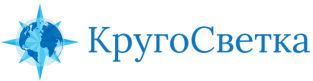 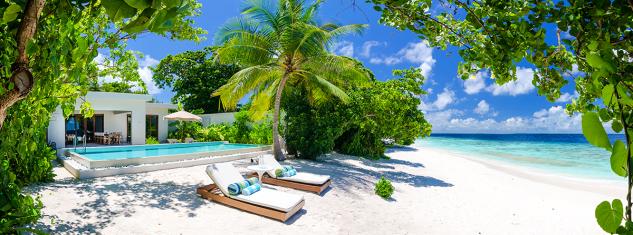 Йога-тур на Мальдивах с Анной РябышевойРеволюция тела          04 — 12 декабря 2021Новогодний подарок, который вы точно заслужили к концу этого особенного года. Вместо привычной городской серости и будней, которые держатся на независящем от нас балансе, приглашаем вас на полную перезагрузку мыслей и тела. Перенастраиваться вовремя очень важно, особенно в такой нестабильной ситуации, которая царит сейчас в мире. А к правильной перезагрузке мы подобрали идеальное направление, сама атмосфера и природа которого настраивают на расслабление и обновление. Добро пожаловать на Мальдивы — нежные, комфортные, живописные, не сравнимые ни с чем привычным нашему взгляду. Уже только оказавшись здесь, забываешь о том, что загружало мысли несколько часов назад.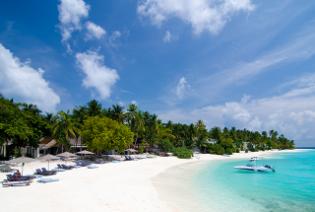 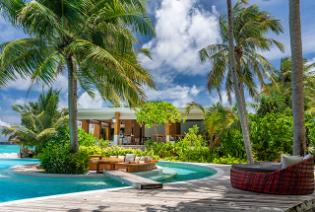 Добавьте к атмосфере шикарный пятизвездочный отель Amilla Maldives Resort & Residences, который позаботится о вашем комфорте на самом высоком уровне, и специальную программу по йога-терапии и аюрведе от сертифицированного преподавателя и терапевта Анны Рябышевой, и за несколько дней вы отдохнете так, что сил и энергии хватит на многие долгие месяцы вперед.ПРОГРАММА:Вылет вечерним рейсом 4 декабря. Прибытие утром 5 декабряНочной перелет Москва — Мале.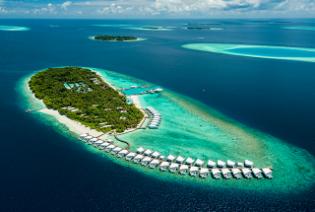 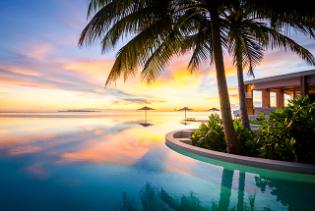 5 декабряУтренний прилет в Мале, встреча в аэропорту.Трансфер на гидросамолете в отель.Размещение в отеле Amilla Maldives Resort & Residences 5*.Йога (вводный класс).Релакс-йога.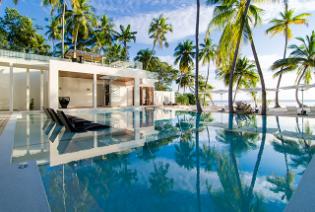 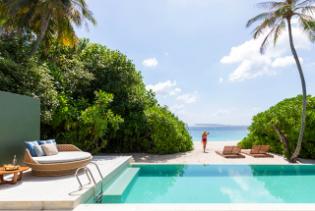 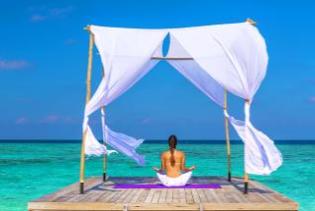 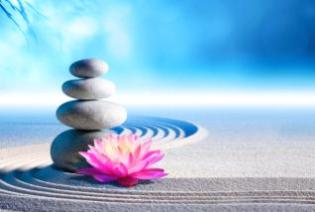 6 декабряУтренняя йога.Йога-пилатес (йога + пилатес).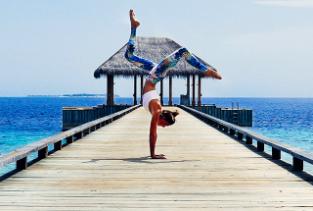 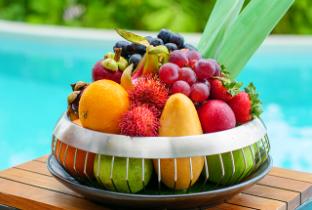 7 декабряУтренняя йога.Лекция. Аюрведа — как древняя превентивная комплексная система сохранения здоровья и путь к гармоничной жизни. Базовые принципы и интеграция в современность.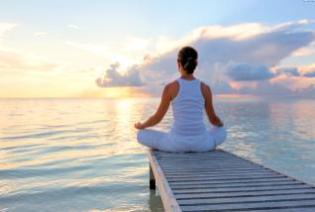 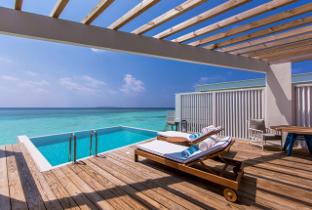 8 декабряУтренняя йога.Йога-пилатес.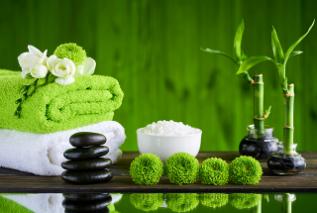 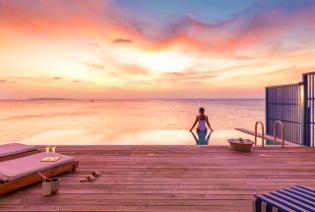 9 декабряУтренняя йога.Лекция «Аюрведа: основные доши, и принципы питания в соответствии с ними, как база физического и эмоционального здоровья».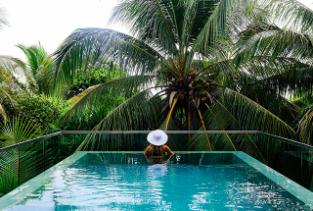 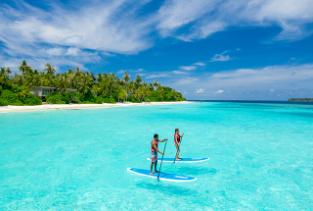 10 декабряУтренняя йога.Релакс-йога.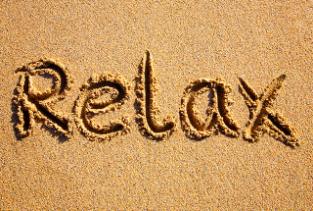 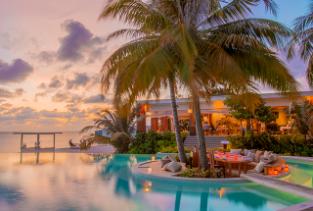 11 декабряУтренняя йога.Лекция «Инструменты и техники Йоги и Аюрведы для снятия стресса и обучение навыку глубокой релаксации».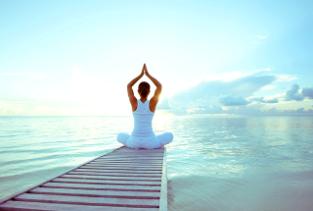 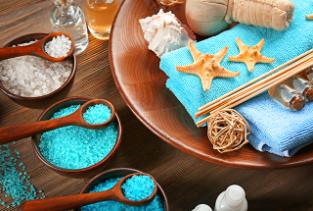 12 декабряЧек аут.Вылет в Москву.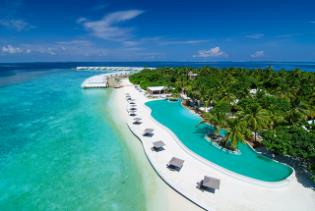 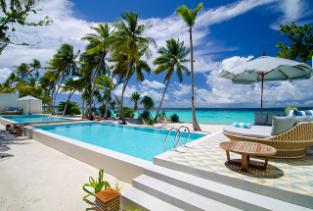 Дополнительно в нашу программу входит 2 экскурсии:Круиз на закате и снорклинг на рифе.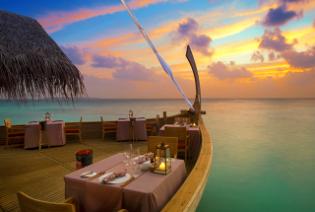 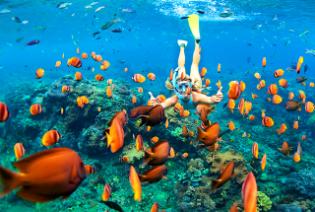 СТОИМОСТЬ:При бронировании до 1 июняВнесение 30% предоплатыФинальная оплата за 45 дней до заезда:Стоимость участия: от 3 720 долларов (за 1 человека)*.*Оплата в рублях по курсу ЦБ РФ + 3% на день оплаты.Стоимость включает: проживание в вилле выбранной категории (стоимость указана на человека при двухместном размещении), питание полный пансион, все налоги, гидросамолет, встреча в аэропорту, экскурсионная программа, указанная в программе, спортивные тренировки, указанные в программе, лекции и сопровождение на весь период программы профессиональным йога-терапевтом, личные консультации.**Стоимость не включает:Международный перелет, программы спа в отеле, любые напитки или заказы вне программы, медицинская страховка.Стоимость различных категорий вилл на человека при двухместном размещении:Tree Top villa при размещении 4 человека в двух спальнях 3 720$.Tree Top villa при размещении 2 человека в двух спальнях 4 670$.Reef Water Pool Villa: 4 870$.Lagoon Water Pool Villa: 5 070$.Beach Pool Villa: 5 270$.По желанию:Дополнительный взрослый в вилле, включая трансфер и FB: 2 435 $.Дополнительный тинейджер (12-17 лет) в вилле, включая трансфер и FB: 1 660 $.Дополнительный ребенок(2-11,9 лет) в вилле, включая трансфер и FB: 550$. Дополнительно младенец до 2х лет 70$.Повышение класса питания с FB до All Inclusive:Для взрослого за 7 ночей: 640 $.Для тинейджера 7 ночей: 360 $.Для ребенка на 7 ночей: 290 $.Доплата за одноместное проживание:Tree Top Pool Villa: 2 200 $. Reef Water Pool Villa: 2 550 $.Lagoon Water Pool Villa: 2 650 $.Beach Pool Villa: 2 800 $.**Организатор тура оставляет за собой право на изменение отелей и программы в одностороннем порядке, при сохранении равнозначного уровня отелей и полного объема исполнения программы или равнозначной замены части программы.Автор и ведущий программы путешествия: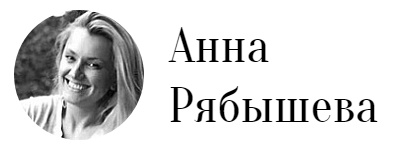 Сертифицированный преподаватель хатха-йоги и йога-терапии.Международный сертификат Йога института Мумбаи Сантакруз, 2015 г.Санкт-Петербургский Институт Восточных методов Реабилитации, Артём Фролов, 2017 г. Автор и ведущая авторских семинаров «Грыжи. Протрузии. Остеохондроз», «Желанная беременность», «Болят колени. Что делать», «Аюрведа при аутоиммунных заболеваниях».Опыт личной практики йоги с 2005 года — 15 лет. Стаж преподавания — 6 лет.«Я рассматриваю понятие здоровья человека в целостном подходе, как единую систему, где духовный, психический и соматический элементы не могут быть разделены, поэтому йога и аюрведа видятся мне мощными действенными инструментами для изменения Мира и себя. В моем образовательном и практическом опыте присутствует также «Телесно-ориентированная психотерапия» (2016 год) и «Кинезиологическое тейпирование».Мои классы йоги подходят для любого уровня подготовки занимающихся и адаптированы для людей, у которых были физические травмы, есть системные заболевания, ограничения подвижности или противопоказания к некоторым видам нагрузок. В рамках индивидуальных классов корректируется всё под запрос: питание, режим дня и приемы пищи, а также мы разбираем сложившиеся паттерны движения, сидения, ходьбы, положений для сна, которые могут стать причиной деструктивных изменений опорно-двигательного аппарата и служить причиной возникновения заболеваний внутренних органов.В групповом формате это мягкая терапевтическая практика, восстанавливающая подвижность суставов и позвоночника, возвращающая силу ослабленным мышцам, улучшающая кровообращение в теле и повышающая качество жизни.Я пришла к йоге и аюрведе после 11 лет «офисной» работы и автомобильной аварии, повлёкшей за собой компрессионный перелом позвоночника. Йога помогла мне восстановиться и понять, что этим опытом нужно делиться с вами. ОТЕЛЬ ПО ПРОГРАММЕ:Размещение в отеле Amilla Maldives Resort & Residences 5*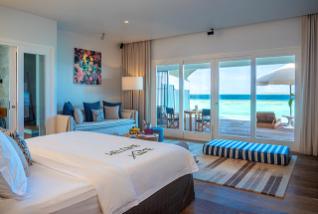 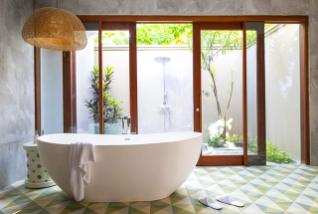 Этот островной курортный отель находится на атолле Баа. Предоставляется большой выбор островных домов, расположенных над прозрачной водой, на вершинах деревьев, в окружении пышной зелени или на побережье с нетронутым белым песком. В числе прочих удобств — открытый бассейн, оздоровительный спа-центр и бесплатный Wi-Fi. 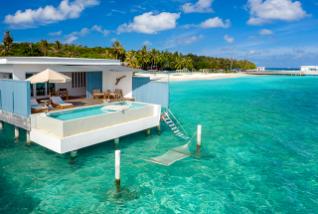 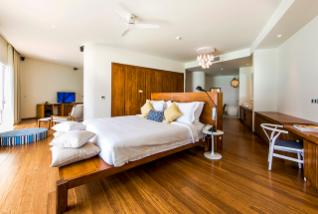 Во всех объектах размещения есть кондиционер, терраса, мини-бар и гостиная зона. В собственной ванной комнате установлена ванна и/или душ. Из окон открывается вид на море. В распоряжении гостей ресторан, частный пляж и теннисный корт. Помимо этого, гости могут воспользоваться услугами билетной кассы, экскурсионного бюро и камеры хранения багажа. На территории курортного отеля и в его окрестностях можно заняться различными видами  активного отдыха, включая рыбную ловлю, дайвинг и сноркелинг.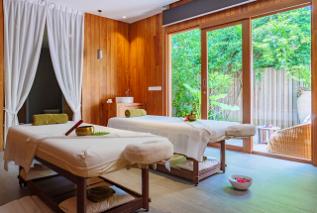 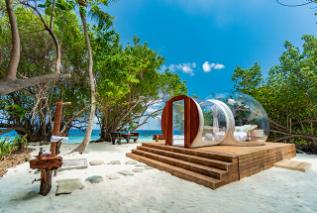 В этом современном курортном отеле, известном как «рай для гурманов», работают семь потрясающих ресторанов, в том числе фирменный японский идзакая, где готовят блюда с пряными нотками латиноамериканской кухни, а также 3 бара, в которых подают крафтовые коктейли, настойки для укрепления иммунитета и превосходные марочные вина.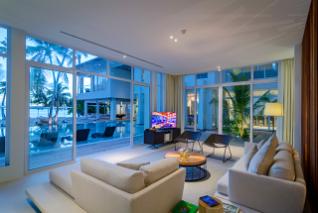 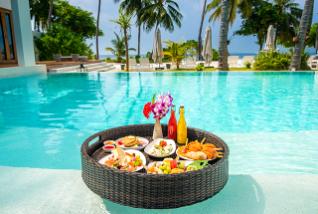 СХЕМЫ ВИЛЛ:One Bedroom Treetop Villa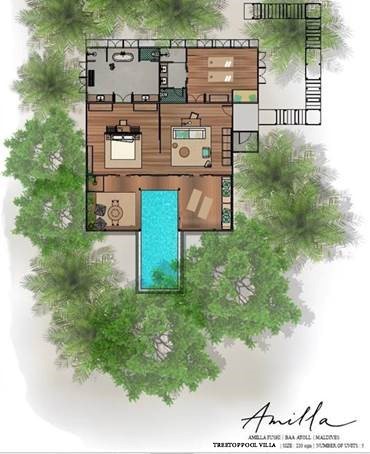 Sunset Water Pool Villa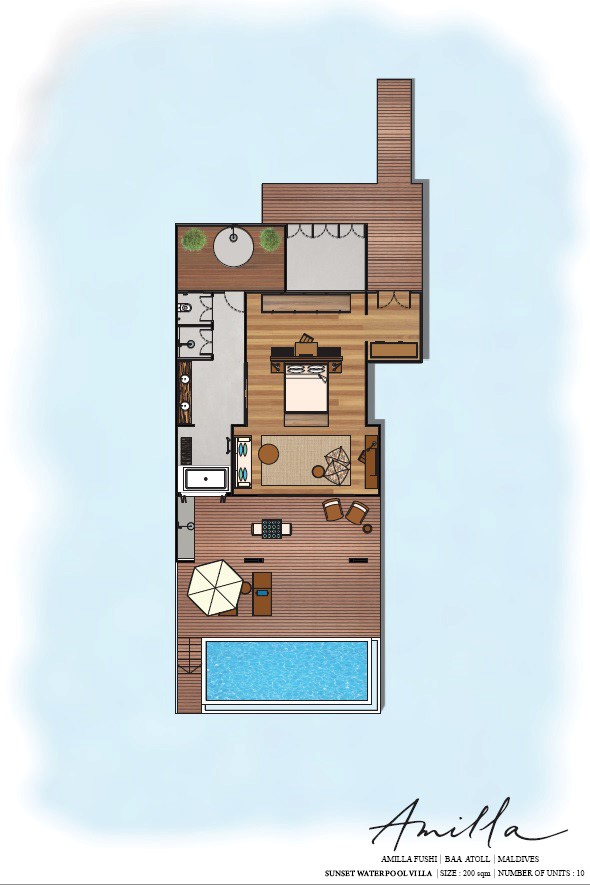 Lagoon Water Pool Villa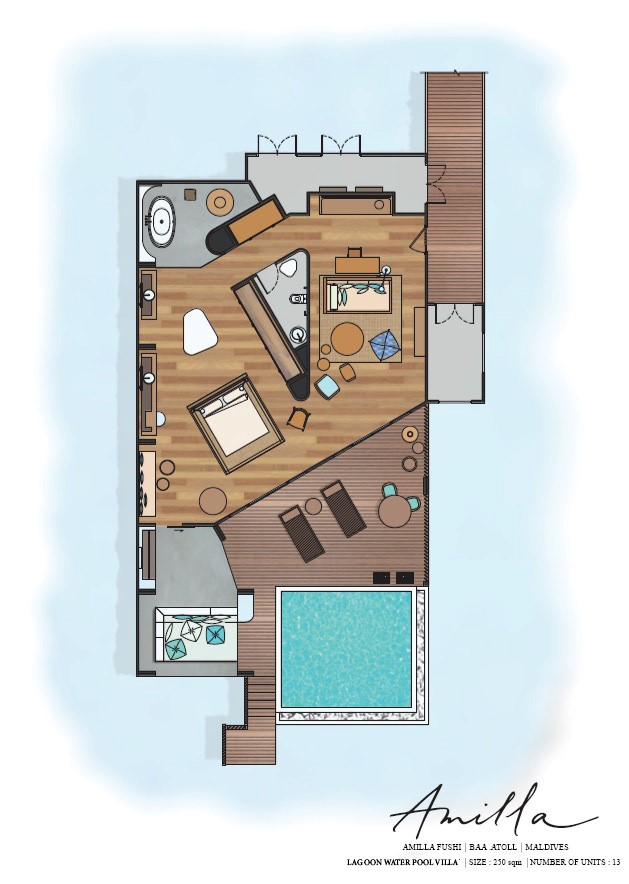 Reef Water Pool Villa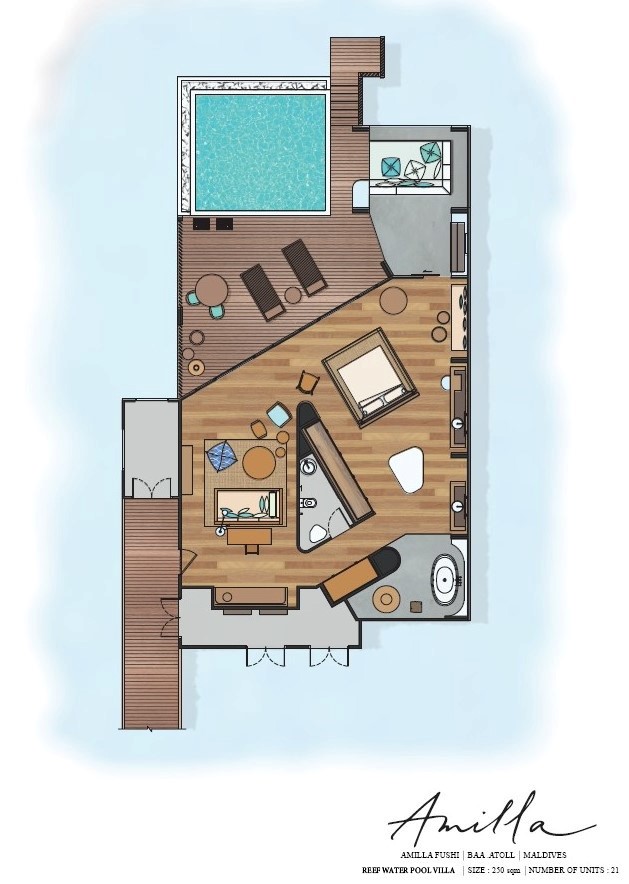 Beach Pool Villa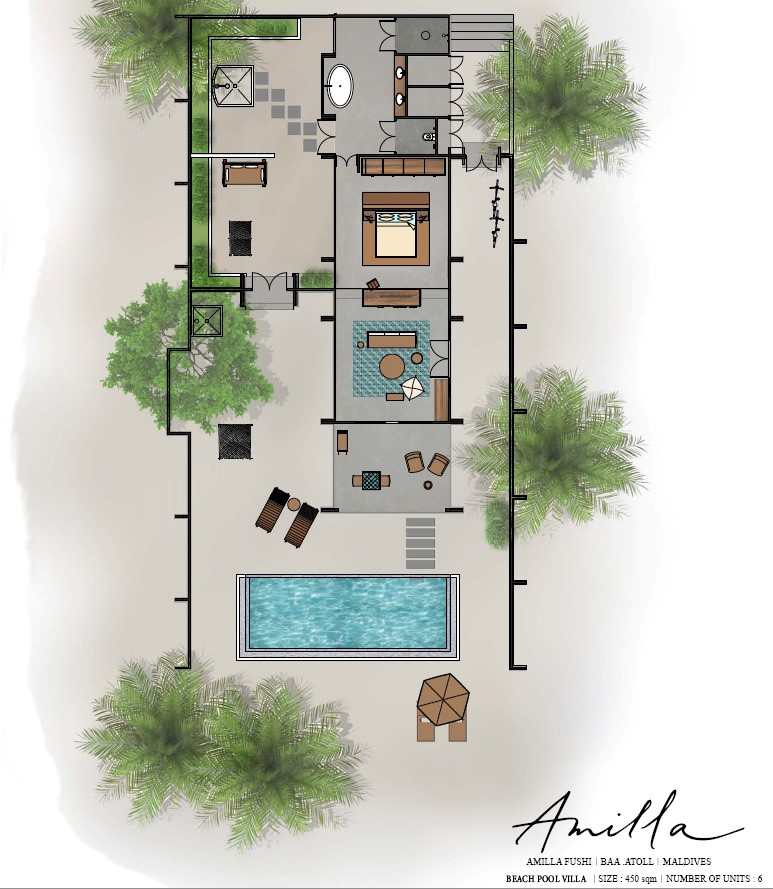 Two Bedroom Beach Pool Villa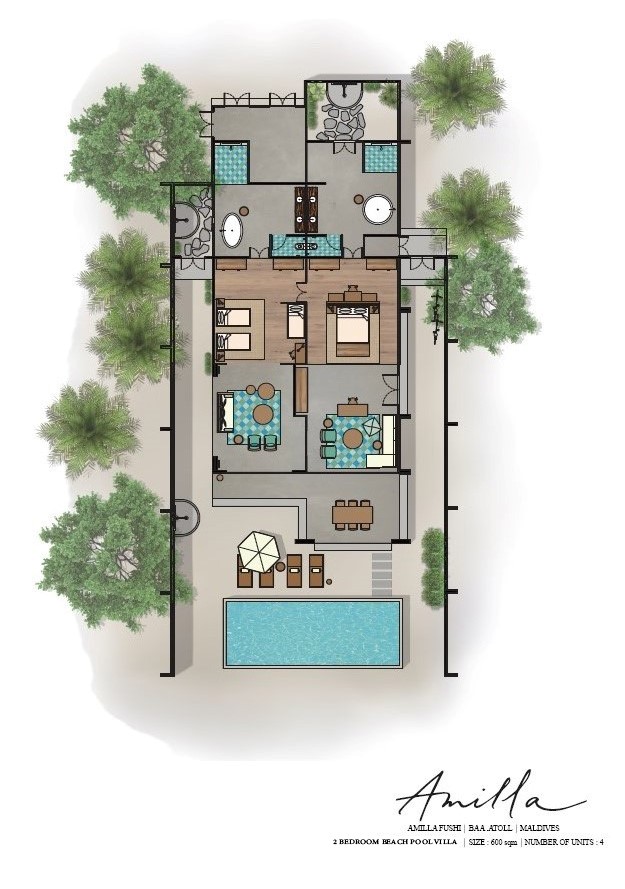 Two Bedroom Treetop Villa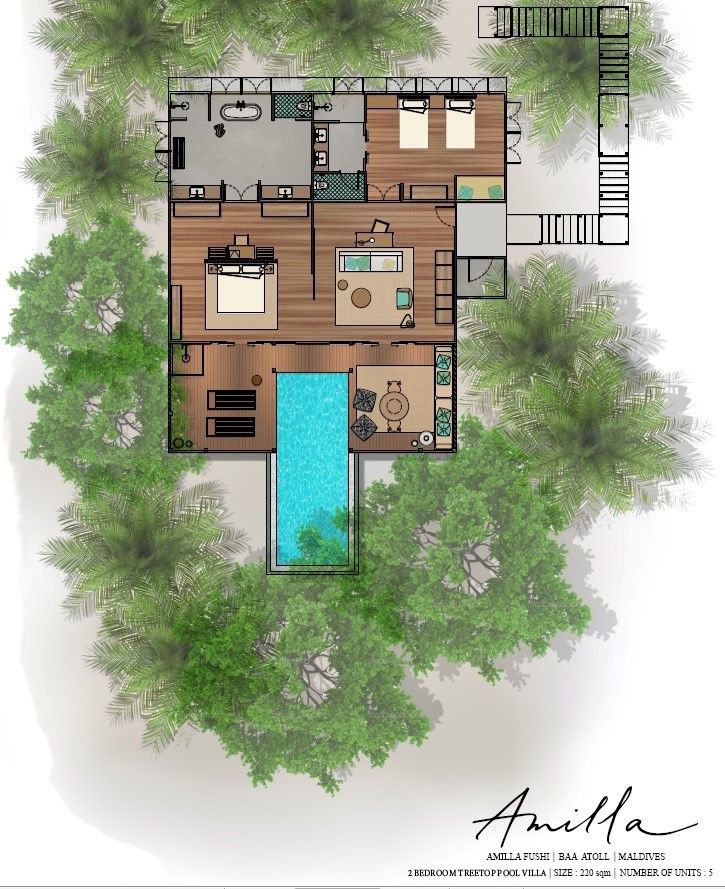 4 Bedroom Residence - Ground floor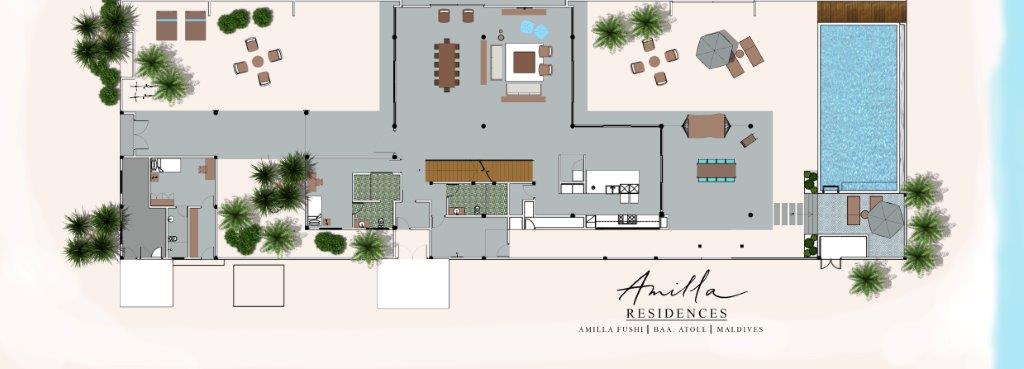 4 Bedroom Residence - First floor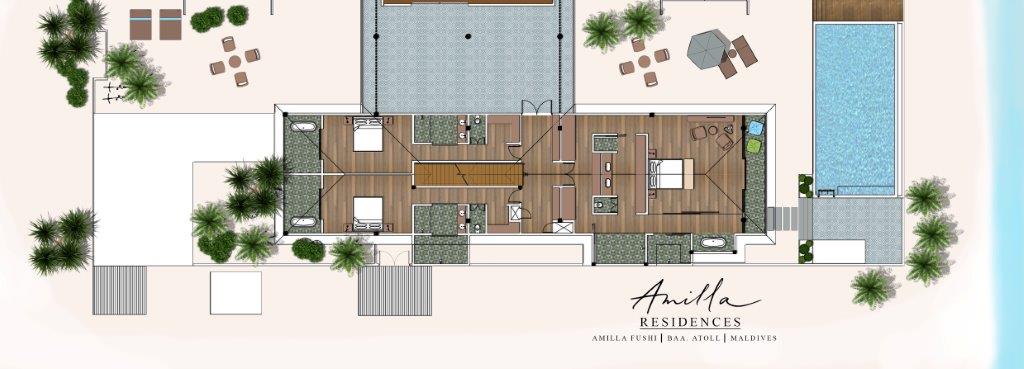 6 Bedroom Residence first floor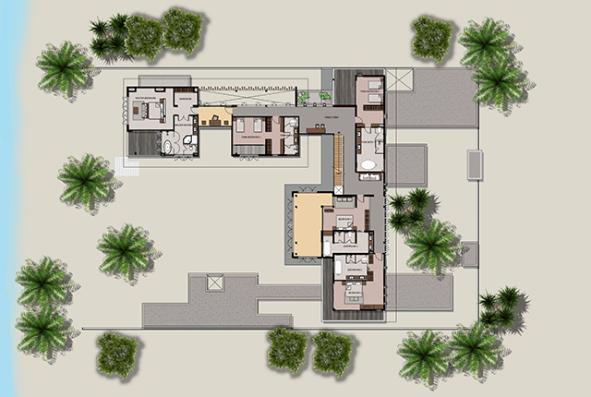 6 Bedroom residence ground floor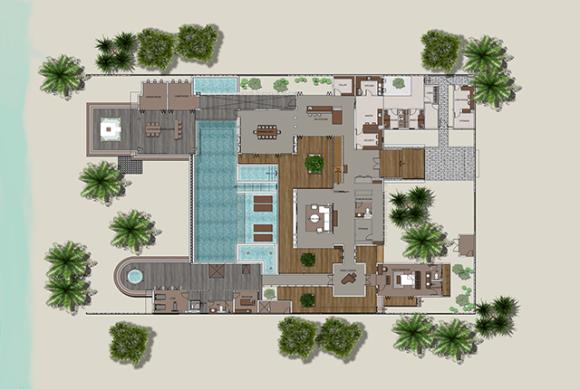 8 Bedroom Residence first Floor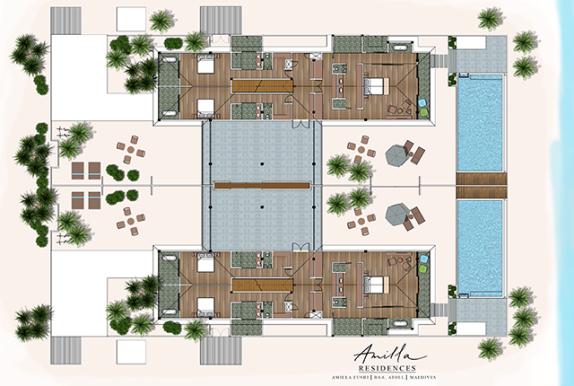 8 Bedroom Residence Ground floor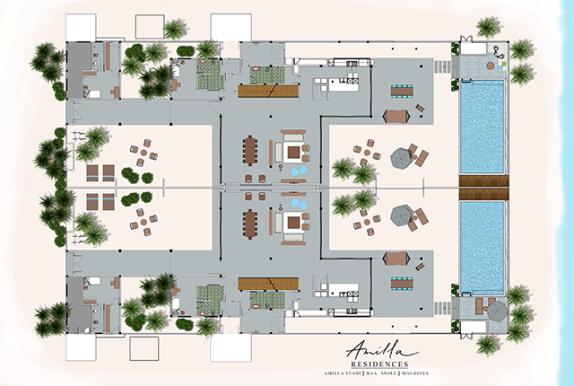 Справки и бронирование тура: 
+7 960 187 89 50 — Светлана Вахтель